Hoạt động ÂN Dạy VĐMH bài hát “ Gà trống thổi kèn”của các bé lớp MGN B4Như chúng ta đã biết, một đứa trẻ được phát triển toàn diện phải được phát triển trên 5 lĩnh vực: Phát triển thể chất, phát triển nhận thức, phát triển ngôn ngữ, phát triển thẫm mỹ và phát triển tình cảm kĩ năng xã hội. Trong đó lĩnh vực phát triển thẩm mỹ là một trong 5 lĩnh vực rất quan trọng, hấp dẫn nhất đối với trẻ nhà trẻ và mẫu giáo đặc biệt là hoạt động tạo hình .Trong trường mầm non, hoạt động tạo hình chính là phương tiện để trẻ thể hiện mình, thông qua nghệ thuật âm nhạc trẻ được thử sức mình trong việc thể hiện bản thân của mình. Với trẻ có tâm hồn nhạy cảm với thế giới xung quanh, thế giới xung quanh chứa đựng bao điều mới lạ. Âm nhạc giúp cho trẻ phát triển trí tuệ, tăng khả năng giao tiếp và tự tin hơn. Sự kết hợp giữa giai điệu âm nhạc dành cho trẻ em và ngôn ngữ là phương pháp hiệu quả giúp các bé phát huy tối đa khả năng sáng tạo vốn có bên trong.Hôm nay, lớp MGN B4 được cô dạy vân động minh họa cho bài hát “Gà trống thổi kèn”, nghe hát “ Chị ong nâu và em bé”. Với không khí sôi động, các bạn nhỏ thích thú với bài học.Sau đây là một số hình ảnh của tiết học: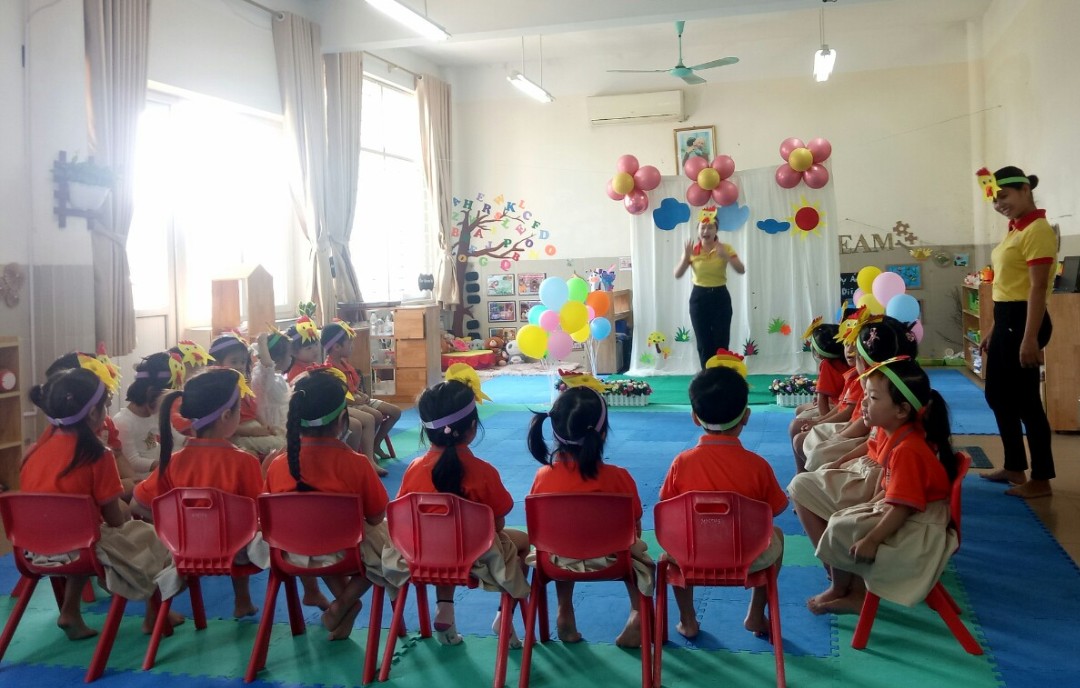 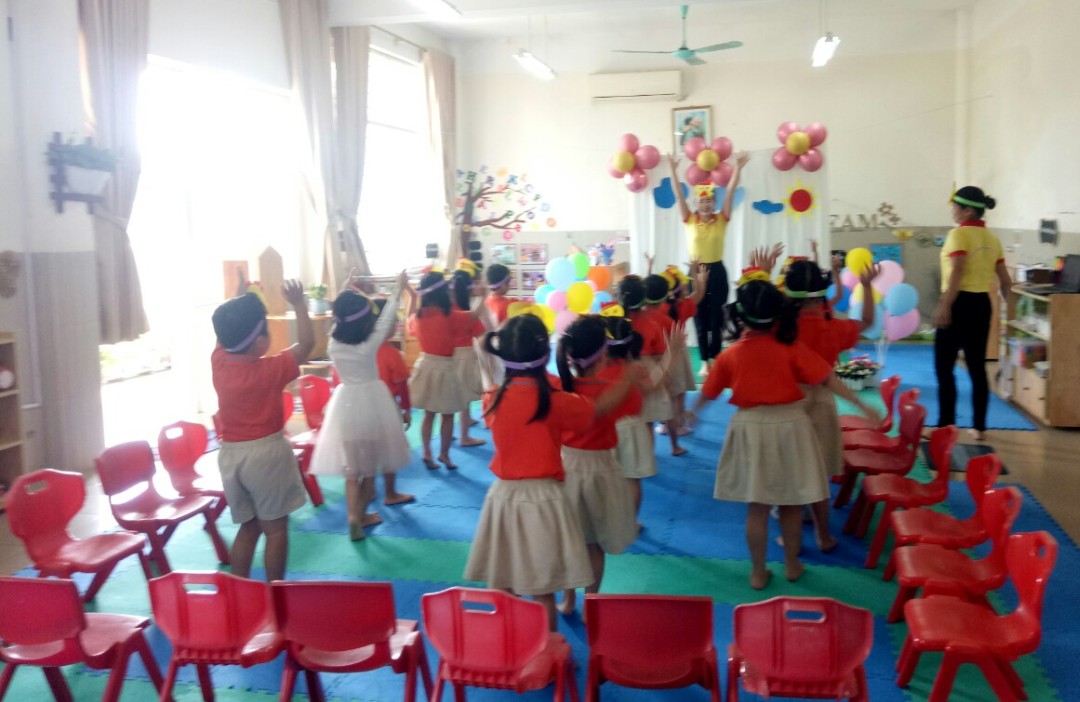 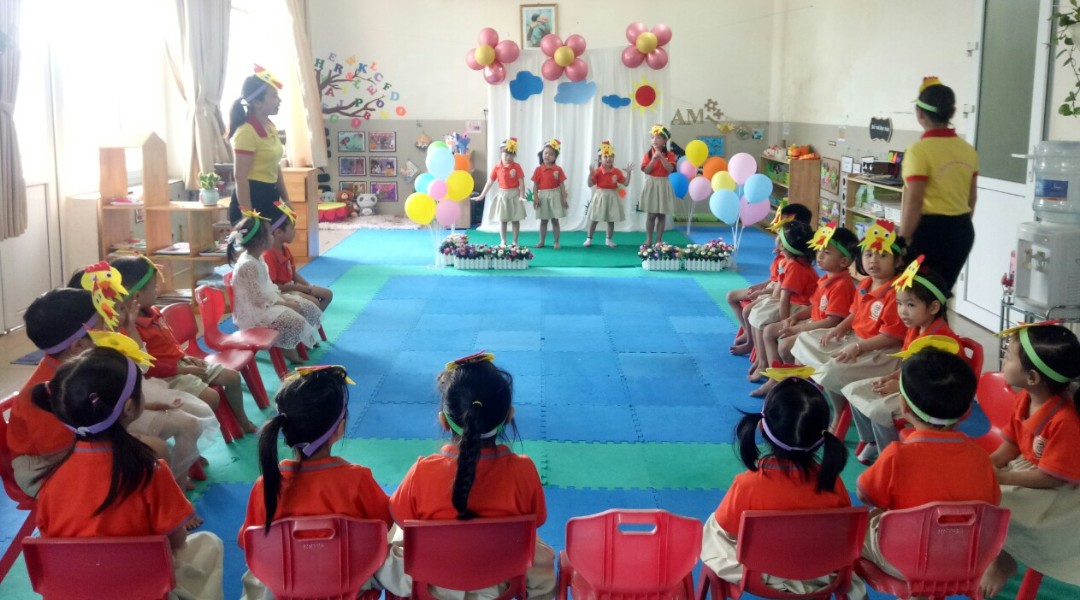 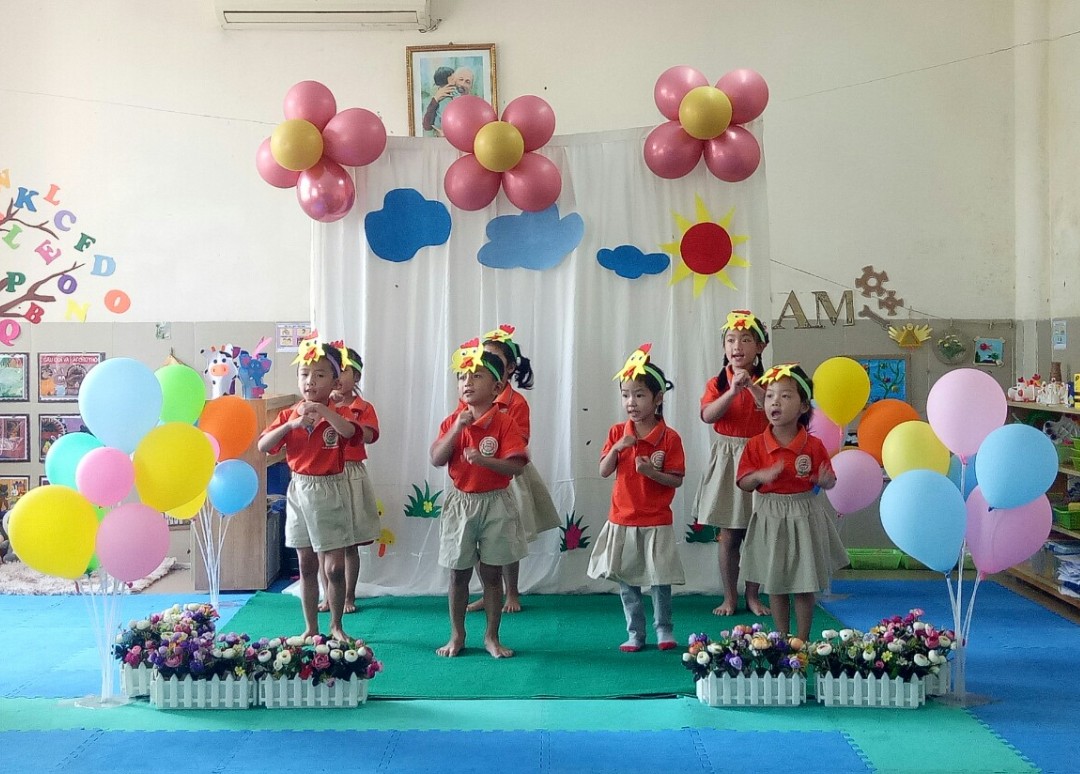 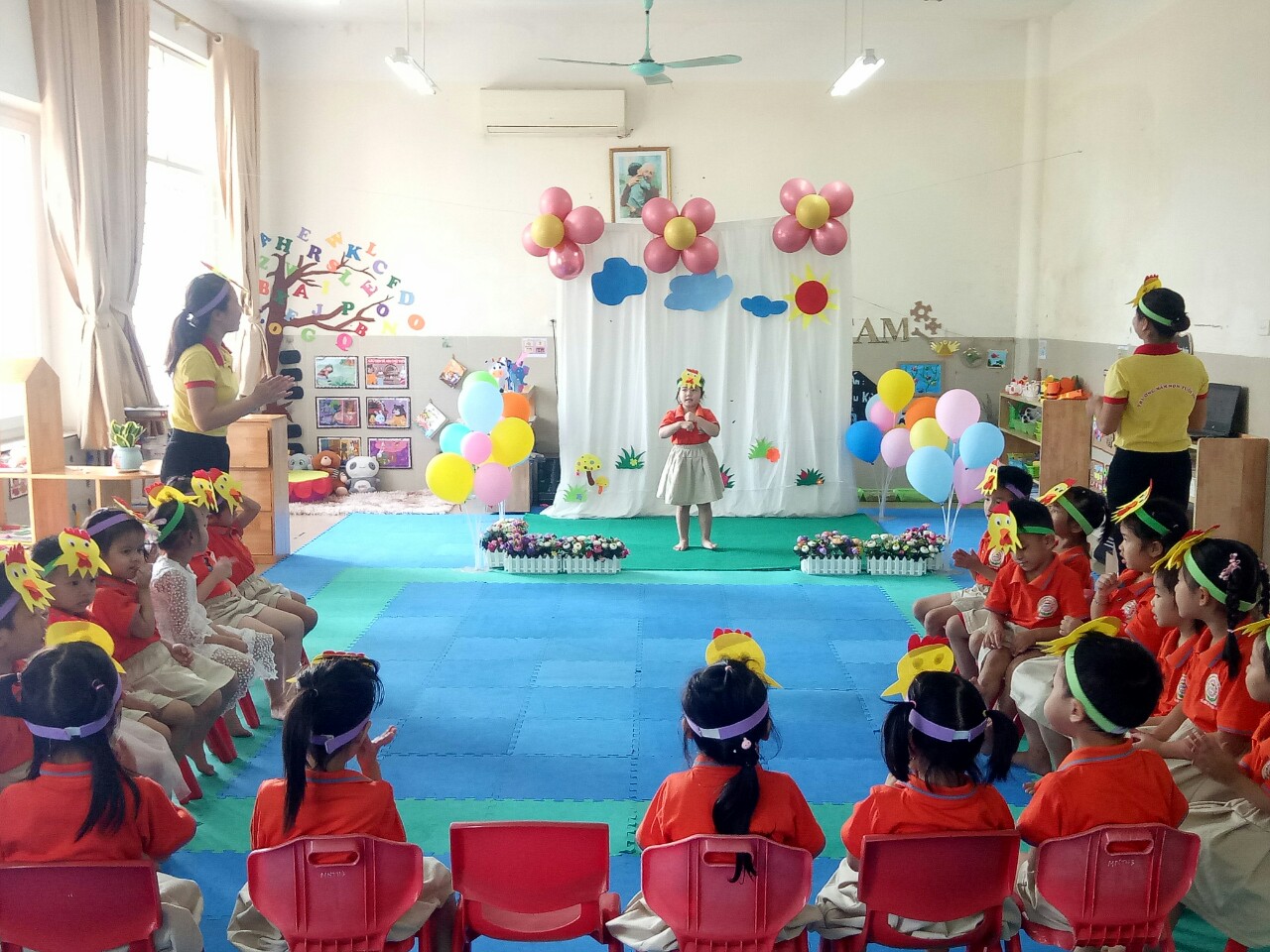 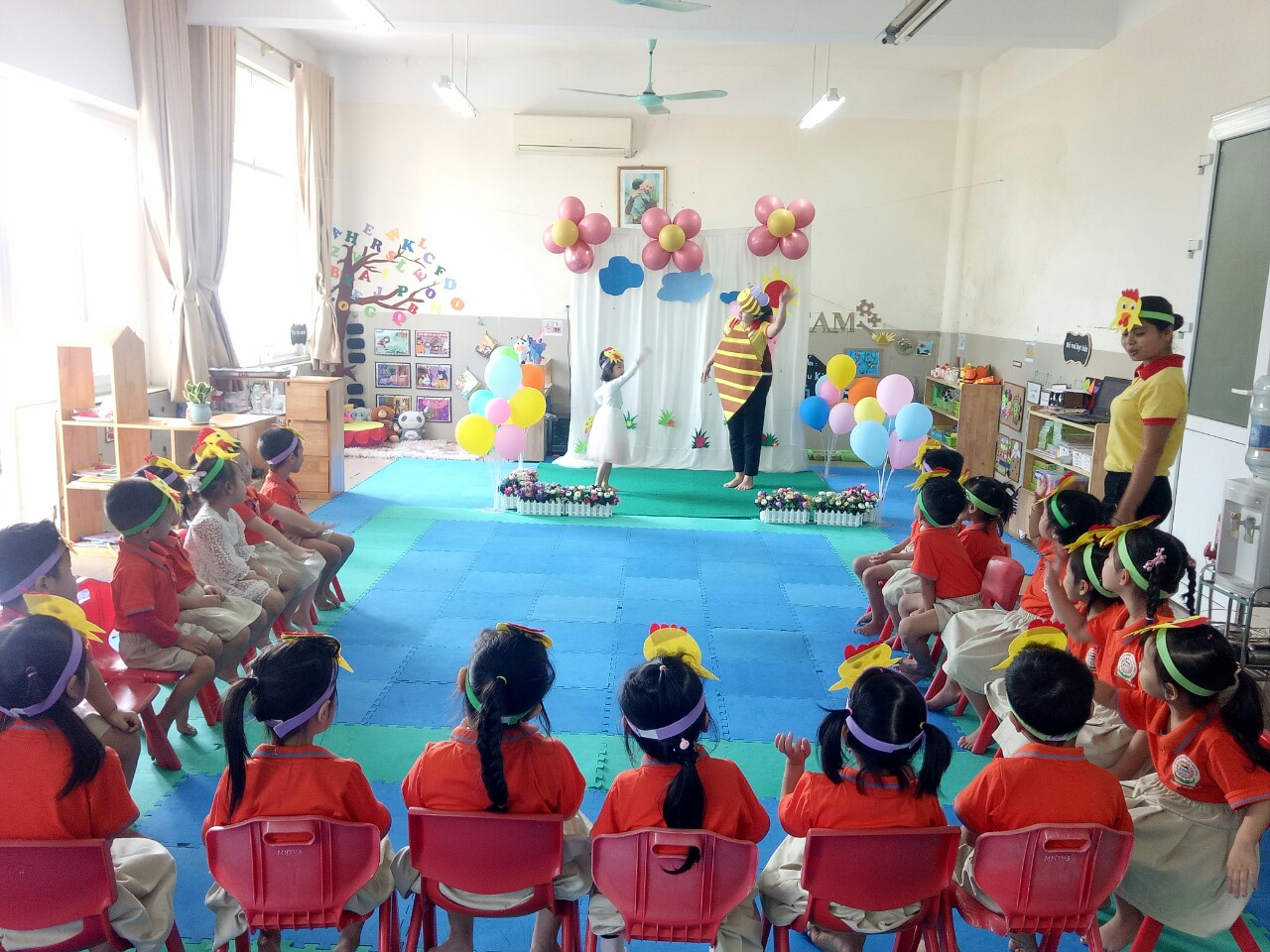 